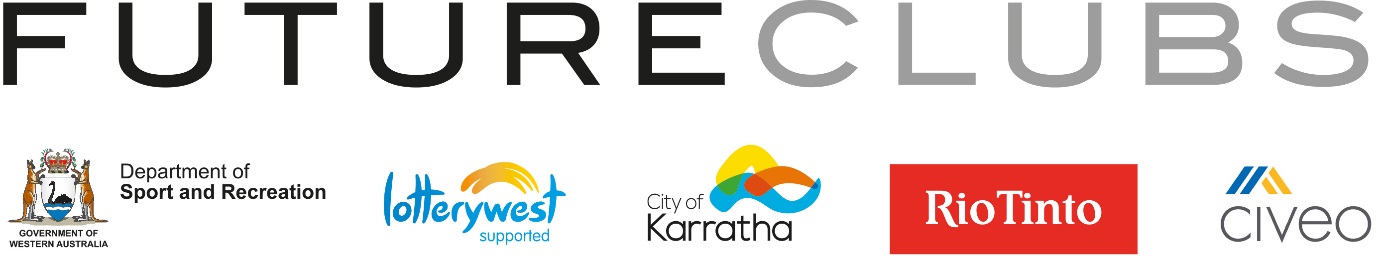 Community Sports Awards 2017Nomination Information and FormSport clubs and associations play an immensely important role in our community, supported by hardworking, dedicated members who volunteer their time to ensure a range of recreational options are available to the local community.On Friday 27 October 2017, the FUTURECLUBS Club Development Program will be hosting the annual City of Karratha Community Sports Awards evening.   The evening will acknowledge and celebrate the efforts of the City of Karratha’s community sporting groups - their volunteers, players, officials, coaches and sporting achievements over the past 12 months.To acknowledge the efforts and achievements of the local sporting community for 2017, we would like to request your assistance in recognising teammates, players, volunteers, administrators, coaches and officials, by completing and submitting the attached nomination form.All nominees will receive a certificate of recognition for their valued contribution to their sport over the past year, and a formal invitation to attend the Sports Awards evening to share in the celebrations and achievements of the 2016/2017 season. Self-nominations will be accepted. Please refer to the attached award categories and criteria.  All persons/clubs that submit an application will go into the draw for $200, which can be utilised within their respective club or association. Nominations open Tuesday 19 September 2017 and will close Tuesday 17 October 2017.Please submit nominations with any relevant supporting documentation to the Community Engagement Team:City Administration OfficeWelcome Road, KarrathaGrants.officer@karratha.wa.gov.auPh: (08) 9186 8555 Fax: (08) 9185 1626PO Box 219KARRATHA WA 6714Please note that the judging panel has full discretion to make decisions via unanimous vote and no correspondence will be entered into with applicants. Award Categories and CriteriaRio Tinto Junior Sportsman of the YearMust be aged 17 and under as at 31 Oct. 2017.Selected through a formal process and competed at Regional, Country, State, National and/or International Championship program or similar event.Not been suspended, disciplined or reprimanded at any level of competition.Reside within the City of Karratha in 2017.Rio Tinto Junior Sportswoman of the YearMust be aged 17 and under as at 31 Oct. 2017.Selected through a formal process and competed at Regional, Country, State, National and/or International Championship program or similar event.Not been suspended, disciplined or reprimanded at any level of competition.Reside within the City of Karratha in 2017.Sportsman of the YearMust be aged 18 and over as at 31 Oct. 2017.Selected through a formal process and competed at Regional, Country, State, National and/or International Championship program or similar event.Not been suspended, disciplined or reprimanded at any level of competition.Reside within the City of Karratha in 2017.Sportswoman of the YearMust be aged 18 and over as at 31 Oct. 2017.Selected through a formal process and competed at Regional, Country, State, National and/or International Championship, program or similar event.Not been suspended, disciplined or reprimanded at any level of competition.Reside within the City of Karratha in 2017.City of Karratha Sporting Group of the YearBase of Operations or Clubhouse located within the City of Karratha.Club has participated in Club Development Program workshops in 2017 calendar year.Has maintained or increased membership numbers from previous year.Appropriate levels of ‘best practice’ surrounding club governance and management are evident.Club is actively working towards FUTURECLUBS status. Club can demonstrate sound financial management.Umpire/Official of the YearOfficiated at sporting fixtures/events within the City of Karratha in 2017.Completed minimum Level 1 Nationally Accredited Umpiring course.Exhibited good knowledge of specific sport rules and regulations.Exercised sound judgement and consistent fair decisions.City of Karratha Coach of the YearCoached a team, squad and/or athlete and resided within the City of Karratha during 2017.Completed minimum Level 1 National Coaching Accreditation Course.Through their leadership, improved the level of performance of the team and / or individual athlete. Has not been suspended, disciplined or reprimanded at any level of competition.Contributed to the development of junior sport in the 2017 calendar year.Volunteer of the YearUndertaken a role/s in a club/association during 2017.Actively contributed to clubs/associations objectives during 2017.Assisted with clubs/associations program and service delivery.Did not receive remuneration for their services to their clubs/associations.City of Karratha also recognise long-serving volunteers within the local sporting community, that have provided 20+ years of service. Please download a copy of the Long Service Recognition nomination form should you wish to make a submission.Community Sports Awards 2017Nomination FormAward Category Please indicate which award/s the person/club is nominated for from the listed Award CategoriesCriteria Response and Supporting InformationPlease respond to award category criteria ‘a’ under the nominee’s relevant category.  For example, if nominating under Sportswoman of the Year criteria ‘a’ is ‘Must be aged 18 and over as at 31 October 2017’Please respond to award category criteria ‘b’ under the nominee’s relevant category.  For example, if nominating under Sportswoman of the Year criteria ‘b’ is ‘competed at Regional, Country, State, National and/or International Championship program or similar event.’Please respond to award category criteria ‘c’ under the nominee’s relevant category.  For example, if nominating under Sportswoman of the Year criteria ‘c’ is ‘not been suspended, disciplined or reprimanded at any level of competition’Please respond to award category criteria ‘d’ under the nominee’s relevant category.  For example, if nominating under Sportswoman of the Year criteria ‘d’ is ‘reside within the City of Karratha’Please respond to award category criteria ‘e’ under the nominee’s relevant category (if applicable)Please provide any additional sport specific information relating to the nominee including official results, media statements, significance of achievement in the chosen sport to local club.If nominating for ‘Sporting Group of the Year’, please also respond to criteria ‘f’. (please indicate how many attachments accompany the application if applicable).NOMINATIONS TOCOMMUNITY ENGAGEMENT TEAMGrants.officer@karratha.wa.gov.auCITY OF KARRATHA ADMINISTRATION OFFICEPO Box 219, Karratha WA 6714PH: 9186 8555FAX: 9185 1626THANK YOU FOR SUBMITTING A NOMINATION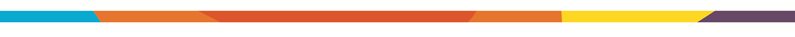 Details RequiredNominated Person/ClubPerson/Club Submitting Nomination(if different from previous column)NamePhone NumberEmail